           MAŠNI NAMENI župnij PZD / od 23. septembra do 30. septembra 2018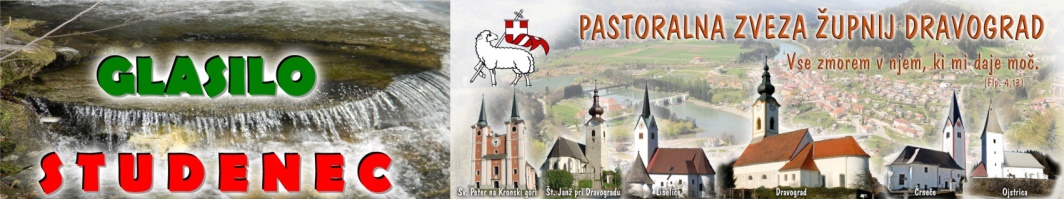 Opomba: Naročniki mašnih namenov se strinjajo z objavo v tiskanih medijih in oznanilih na spletu ter na oglasni deski. 23.9.2018                                                          Številka 38 / 2018             SLOMŠKOVA NEDELJA – MOLITEV K SLOMŠKU Blaženi škof Anton Martin Slomšek, na goro svetosti si se vzpenjal z modrostjo dobrega pastirja ter povsem razdal svoje življenje za Božjo čast in za odrešenje ljudi. Poln apostolskega žara si izkoristil vsako priložnost, da bi ljudem oznanil Kristusov evangelij odrešenja.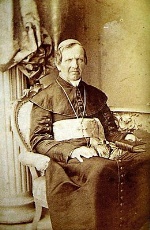 Slomšek, naš mogočni priprošnjik v nebesih, tudi današnji Cerkvi na Slovenskem: našim škofom, duhovnikom in stalnim diakonom, redovnikom, redovnicam ter drugim Bogu posvečenim, našim zakoncem in drugim laikom, zlasti pa še naši mladini izprosi takšne apostolske gorečnosti! Prosi za nas, da bomo vedno bolj rasli v ljubezni do Jezusa in svete Cerkve ter se nesebično darovali za rešitev ljudi. Med nami živi Slomšek, milostno poglej na našo  nadškofijo in Pastoralno zvezo Dravograd ter prosi z nami za dobre družine in za nove duhovne poklice. Izprosi nam mnogo svetih duhovnikov in stalnih diakonov, redovnikov, redovnic in misijonarjev! Ti, pogumni bojevnik za Božjo čast in odrešenje ljudi, vsem poklicanim izprosi milost, da pogumno stopijo na pot Božjega klica in jih podpiraj, da ostanejo zvesti do konca. Amen.POVABILO na srečanje z Gregorjem ČUŠINOMNa naše povabilo prihaja med nas dramski igralec Gregor Čušin, ki bo svoj čas in sposobnosti namenil v prvi vrsti vsem birmancem, botrom, staršem in tudi vsem faranom. Zato vabljeni: v soboto 29. 9. 2018 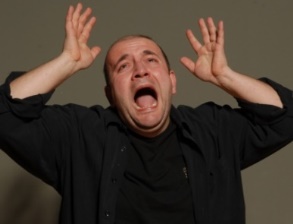 17:00 zbiranje v cerkvi 17:15 nagovor in odlična uprizoritev monodrame za starše ter botre »Vera levega razbojnika«(med tem časom je v učilnici srečanje za birmance)18:00 nagovor gosta birmancem18:30 sveta maša za starše, botre in birmance19:15 monodrama odprta za vse farane ''Evangelij po Čušinu'';  vabljeni iz vseh župnij  ----------------------------------------------------------------------------------------------------------------------------  Ne pozabite na petkov (28.9.) Karitas koncert v Špic D v Dravogradu. Letos so res imenitni gostje in s svojim nakupom vstopnice boste pomagali k zbiranju sredstev za delovanje Karitasa v naših župnijah. Letos prvič sodelujejo pri organizaciji vse župnije PZD. Vabljeni!!!                       25.NAVADNA nedelja23. septem.SLOMŠKO-VA nedelja8.008.009.309.3011.0011.00  ŠT – † FRANC in ANTONIJA RAČEV – p.d.Matic – obl.          † ŠTEFANIJA GOLOGRANC – 30.danČ – † ROZMANOVI ŠP – † STANISLAVA GNAMUŠ         † MARIJA ŠTUMBERGER in ŠTUMBERGERJEVID –  † MARIJA OČKO, KONRAD in HELENA L – † HRASTNIKOVI in pri hiši pomrli – srečanje starejših in bolnikov      O – † EGIDIJ SREBNIK in ++ POGAČEVI    Vuzenica – Praznovanje Slomškove nedelje ob 16.00 z mašoPonedeljek24.septemberBl.Anton Martin Slomšek    16.0018.30DSČ – PO NAMENUD – ZA ZDRAVJE in SREČO V ŠOLI       Torek25.september17.0018.0018.30E – PO NAMENUČ –  † FRANCKA in MAKS KOTNIK in SOR. D –  † MARJAN BAN – 3.obl. - r             Sreda26.septemberKozma in Damijan, muč7.00Č –  V DOBER NAMENČetrtek27.septemberVincen. Pavelski  18.00 18.30Č – † FRANC KARNIČNIK (brat Ferdo)  D – †  MIHAEL - 20.obl. in ALOJZIJA ŠKRATEK – 18.obl.        Petek28.septemberJaponski muč.16.0018.00 L – † IVANA RING - osminaD –  † DANILO PREDOLNIK, FRANC LAZNIK in SILVO  Ob 19.00 KARITAS KONCERT v ŠPIC - DSobota29.septemberNadangeli Mihael, Rafael, Gabrijel11.0015.0018.0018.30L – † ANTON PESIČER – 9.obl. in SOR. ŠT – sv. maša in srečanje starostnikov: ŽIVI in RAJNI FARANI  Č – † FRANC STOPAJNIK – 42.obl.D – večerna nedeljska maša: † MARIJA ŽLOFD – po maši 'Evangelij po Čušinu' - nastop Čušina za farane                              26.NAVADNA nedelja30. septem.Kvatrna nedelja-ofer za bogoslovje8.008.009.309.3011.0011.00ŠT – † ONUKOVI – r         † JOŽE SGERM – 7.obl. – r        ZA ZDRAVJE in V DOBER NAMENČ – † STANKO VRAVNIK (Jožica) ŠP – † MILKA GRABOVAC – 14.obl. D –  † FRANC GOLOB in APOLONIJA – Dulerjeva (gostje bodo skavti)  L – † IVAN KAJZER in MATEVŽ PLACET       O – † ANTON MATIČKO        †† iz družine MIKLAVC – p.d. Jaževi iz Boštjana                                                               (srečanje bratrancev)